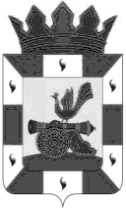 АДМИНИСТРАЦИЯ МУНИЦИПАЛЬНОГО ОБРАЗОВАНИЯ «СМОЛЕНСКИЙ РАЙОН» СМОЛЕНСКОЙ ОБЛАСТИП О С Т А Н О В Л Е Н И Е
от 01.11.2017 № 2273Об утверждении программы комплексногоразвития социальной инфраструктуры Волоковского сельского поселения Смоленского района Смоленской областина 2018-2033 годыНа основании Федерального закона от 29 декабря 2014 года N 456-ФЗ «О внесении изменений в Градостроительный кодекс Российской Федерации и отдельные законодательные акты Российской Федерации» и в соответствии с постановлением Правительства Российской Федерации от 1 октября 2015 года N 1050 «Об утверждении требований к программам комплексного развития социальной инфраструктуры поселений, городских округов» и генеральным планом Волоковского сельского поселения Смоленского района Смоленской области, утвержденным решением Совета депутатов Волоковского сельского поселения Смоленского района Смоленской области от 11 августа 2015 года N 26, АДМИНИСТРАЦИЯ МУНИЦИПАЛЬНОГО ОБРАЗОВАНИЯ «СМОЛЕНСКИЙ РАЙОН» СМОЛЕНСКОЙ ОБЛАСТИ ПОСТАНОВЛЯЕТ:1. Утвердить Программу комплексного развития социальной инфраструктуры Волоковского сельского поселения Смоленского района Смоленской области  на 2018 - 2033 годы (приложение).2. Опубликовать настоящее Постановление в средствах массовой информации.3. Контроль за исполнением настоящего постановления возложить на Главу муниципального образования Волоковского сельского поселения Смоленского района Смоленской области (Козлова Р.А.).Глава муниципального образования «Смоленский район» Смоленской области                                              О.Ю. ЯзеваПриложениек постановлениюАдминистрации муниципального образования«Смоленский район» Смоленской областиот 01.11.2017 N 2273ПРОГРАММАКОМПЛЕКСНОГО РАЗВИТИЯ СОЦИАЛЬНОЙ ИНФРАСТРУКТУРЫВОЛОКОВСКОГО СЕЛЬСКОГО ПОСЕЛЕНИЯ СМОЛЕНСКОГО РАЙОНА СМОЛЕНСКОЙ ОБЛАСТИ  НА 2018 - 2033 ГОДЫ1. Паспорт программы2. Характеристика состояния социальной инфраструктурыВОЛОКОВАЯ – деревня в 30 км северо-западнее Смоленска, на правом берегу р. Удры и в 3 км южнее озера Каспля, Волоковская сельская администрация Смоленского района. В 8 км южнее железнодорожная станция Лелеквинская на линии Смоленск –Витебск. Численность населения — 640 жителей (по состоянию на 01.01.2017 года). Площадь поселения – 195,04 кв.км.Численность и возрастная структура населения Волоковского сельского поселения Смоленского района Смоленской области:В состав Волоковского сельского поселения входит 25 населенных пунктов (деревень). Крупным предприятием поселения является МУП «Новое Замощье», специализация сельское хозяйство. Главным источником экономического роста в муниципальном образовании был и остается сельскохозяйственный потенциал. Социальный потенциал отражает важнейшие составляющие человеческого капитала (здоровье, образование, культура, благосостояние населения), обеспеченность жильем, состояние социальной сферы и другие стороны жизнедеятельности человека.В процессе анализа выявились наиболее значимые проблемы развития сельского поселения в социальной сфере, а именно:- слабая оснащенность спортивными объектами.Современная планировочная ситуация характеризуется рядом особенностей, которые являются следствием специфики природных условий, экономико-географической ситуации, исторического характера системы расселения и исторического характера хозяйственной деятельности.Центральная часть д.Волоковая занята в основном, малоэтажными домами (2-этажные жилые дома) и индивидуальными жилыми домами. Образовательная система Волоковского сельского поселения Смоленского района Смоленской области представлена Волоковской муниципальной средней общеобразовательной школой. Отрасль культуры в Волоковском сельском поселении Смоленского района Смоленской области представлена Волоковским сельским домом культуры филиалом РДК.Сельский дом культуры является центром культурной и общественной жизни Волоковского сельского поселения Смоленского района Смоленской области.Библиотечная сеть Волоковского сельского поселения представлена 2 библиотеками в д.Волоковая и д.Замощье.В связи с отсутствием в поселении спортивных объектов возникла необходимость в их строительстве. Генеральным планом Волоковского сельского поселения Смоленского района Смоленской области, утвержденным решением Совета депутатов Волоковского сельского поселения Смоленского района Смоленской области от 11 августа 2015 года N 26, предусмотрена перспектива развития поселения до 2033 года с учетом развития социальной инфраструктуры. Мероприятия на расчетный срок до 2033 года согласно утвержденному Генеральному плану:1. Достижение принятых в Генеральном плане нормативных значений обеспеченности населения услугами социального и культурно-бытового обслуживания.Переченьобъектов, предлагаемых к размещениюв течение расчетного срока3. Перечень мероприятийи источники финансирования Программы4. Целевые индикаторы Программы5. Оценка эффективности мероприятийПри оценке нормативно-правовой базы, необходимой для функционирования и развития социальной инфраструктуры поселения, принято решение, что не требуется внесение изменений по совершенствованию нормативно-правового и информационного развития социальной инфраструктуры, направленные на достижение целевых показателей Программы.Совокупность программных мероприятий при их полной реализации позволит:1. увеличить число жителей поселения, регулярно занимающихся физической культурой и спортом.Оценка эффективности реализации Программы будет осуществляться по целевым показателям и индикаторам, приведенным в разделе 4 Программы.Наименование ПрограммыПрограмма комплексного развития социальной инфраструктуры Волоковского сельского поселения Смоленского района Смоленской области на 2018 - 2033 годы (далее - Программа)Основания для разработки Программы- Федеральный закон от 06.10.2003 N 131-ФЗ "Об общих принципах организации местного самоуправления в Российской Федерации";- Федеральный закон от 29.12.2014 N 456-ФЗ "О внесении изменений в Градостроительный кодекс Российской Федерации и отдельные законодательные акты Российской Федерации";- постановление Правительства Российской Федерации от 01.10.2015 N 1050 "Об утверждении требований к программам комплексного развития социальной инфраструктуры поселений, городских округов";- Генеральный план Волоковского сельского поселения Смоленского района Смоленской области, утвержденный решением Совета депутатов Волоковского сельского поселения Смоленского района Смоленской области от 11 августа 2015 года N 26ЗаказчикАдминистрация Волоковского сельского поселения Смоленского района Смоленской области, местонахождение 214521, д.Волоковая, ул.Центральная, д.9 Основные разработчики ПрограммыАдминистрация муниципального образования «Смоленский район» Смоленской области, местонахождение 214019,  г.Смоленск, проезд Маршала Конева, д. 28ЕЦель ПрограммыКомплексное развитие социальной инфраструктуры Волоковского сельского поселения Смоленского района Смоленской областиЗадачи Программы1. Увеличение числа жителей поселения, регулярно занимающихся физической культурой и спортомУкрупненное описание запланированных мероприятийСтроительство новых объектов социальной инфраструктуры: спортивная площадкаПеречень основных мероприятий Программы1. Строительство спортивной площадки.Сроки реализации Программы2033 годОбъемы и источники финансированияПрограмма предполагает финансирование за счет бюджетов всех уровней в сумме 1500,0 тыс. руб., в т.ч.:Областной бюджет - 1350,0 тыс. руб.;Бюджет поселения - 150,0 тыс. руб.;Целевые индикаторы обеспеченности населения объектами социальной инфраструктуры1. Обеспеченность населения спортивными объектами - 82% Ожидаемые результаты реализации Программы1. Развитие массового спортаNп/пНаименование показателяЗначение показателя по годам (чел.)Значение показателя по годам (чел.)Значение показателя по годам (чел.)Nп/пНаименование показателя2014201520161Население6556606402Возрастная структура населения:2моложе трудоспособного возраста91921083в трудоспособном возрасте3943973504старше трудоспособного возраста1701711825Занято в экономике поселения343434N п/пНаименованиеЕмкостьМесто размещения1234Физкультурно-спортивные сооруженияФизкультурно-спортивные сооруженияФизкультурно-спортивные сооружения1Спортивная площадка1 объектд.ВолоковаяN п/пНаименование мероприятия, источник финансированияПотребность в финансовых средствах, тыс. рублейПотребность в финансовых средствах, тыс. рублейПотребность в финансовых средствах, тыс. рублейПотребность в финансовых средствах, тыс. рублейПотребность в финансовых средствах, тыс. рублейПотребность в финансовых средствах, тыс. рублейПотребность в финансовых средствах, тыс. рублейПотребность в финансовых средствах, тыс. рублейПотребность в финансовых средствах, тыс. рублейПотребность в финансовых средствах, тыс. рублейПотребность в финансовых средствах, тыс. рублейОтветственные исполнителиN п/пНаименование мероприятия, источник финансированияВсегов том числе по годам:в том числе по годам:в том числе по годам:в том числе по годам:в том числе по годам:в том числе по годам:в том числе по годам:в том числе по годам:в том числе по годам:в том числе по годам:Ответственные исполнителиN п/пНаименование мероприятия, источник финансированияВсего201820192020202120222023202420252026-20292030-20331234567891011121314Цель: Комплексное развитие социальной инфраструктуры Волоковского сельского поселения Смоленского района Смоленской областиЦель: Комплексное развитие социальной инфраструктуры Волоковского сельского поселения Смоленского района Смоленской областиЦель: Комплексное развитие социальной инфраструктуры Волоковского сельского поселения Смоленского района Смоленской областиЦель: Комплексное развитие социальной инфраструктуры Волоковского сельского поселения Смоленского района Смоленской областиЦель: Комплексное развитие социальной инфраструктуры Волоковского сельского поселения Смоленского района Смоленской областиЦель: Комплексное развитие социальной инфраструктуры Волоковского сельского поселения Смоленского района Смоленской областиЦель: Комплексное развитие социальной инфраструктуры Волоковского сельского поселения Смоленского района Смоленской областиЦель: Комплексное развитие социальной инфраструктуры Волоковского сельского поселения Смоленского района Смоленской областиЦель: Комплексное развитие социальной инфраструктуры Волоковского сельского поселения Смоленского района Смоленской областиЦель: Комплексное развитие социальной инфраструктуры Волоковского сельского поселения Смоленского района Смоленской областиЦель: Комплексное развитие социальной инфраструктуры Волоковского сельского поселения Смоленского района Смоленской областиЦель: Комплексное развитие социальной инфраструктуры Волоковского сельского поселения Смоленского района Смоленской областиЦель: Комплексное развитие социальной инфраструктуры Волоковского сельского поселения Смоленского района Смоленской областиЦель: Комплексное развитие социальной инфраструктуры Волоковского сельского поселения Смоленского района Смоленской областиВсего15001500Областной бюджет13501350Бюджет поселения150150Внебюджетные средства001.1. Физическая культура и спорт1.1. Физическая культура и спорт1.1. Физическая культура и спорт1.1. Физическая культура и спорт1.1. Физическая культура и спорт1.1. Физическая культура и спорт1.1. Физическая культура и спорт1.1. Физическая культура и спорт1.1. Физическая культура и спорт1.1. Физическая культура и спорт1.1. Физическая культура и спорт1.1. Физическая культура и спорт1.1. Физическая культура и спорт1.1. Физическая культура и спортВсего по п. 1.115001500Областной бюджет13501350Бюджет поселения150150Внебюджетные средстваСтроительство спортивной площадки 15001500Администрация Волоковского сельского поселенияNп/пНаименование целей и задачНаименование целевого индикатораЗначение показателя по годамЗначение показателя по годамЗначение показателя по годамЗначение показателя по годамЗначение показателя по годамЗначение показателя по годамЗначение показателя по годамЗначение показателя по годамЗначение показателя по годамЗначение показателя по годамNп/пНаименование целей и задачНаименование целевого индикатора201820192020202120222023202420252026-20292030-2033Цель: Комплексное развитие социальной инфраструктуры Волоковского сельского поселения Смоленского района Смоленской областиЦель: Комплексное развитие социальной инфраструктуры Волоковского сельского поселения Смоленского района Смоленской областиЦель: Комплексное развитие социальной инфраструктуры Волоковского сельского поселения Смоленского района Смоленской областиЦель: Комплексное развитие социальной инфраструктуры Волоковского сельского поселения Смоленского района Смоленской областиЦель: Комплексное развитие социальной инфраструктуры Волоковского сельского поселения Смоленского района Смоленской областиЦель: Комплексное развитие социальной инфраструктуры Волоковского сельского поселения Смоленского района Смоленской областиЦель: Комплексное развитие социальной инфраструктуры Волоковского сельского поселения Смоленского района Смоленской областиЦель: Комплексное развитие социальной инфраструктуры Волоковского сельского поселения Смоленского района Смоленской областиЦель: Комплексное развитие социальной инфраструктуры Волоковского сельского поселения Смоленского района Смоленской областиЦель: Комплексное развитие социальной инфраструктуры Волоковского сельского поселения Смоленского района Смоленской областиЦель: Комплексное развитие социальной инфраструктуры Волоковского сельского поселения Смоленского района Смоленской областиЦель: Комплексное развитие социальной инфраструктуры Волоковского сельского поселения Смоленского района Смоленской областиЦель: Комплексное развитие социальной инфраструктуры Волоковского сельского поселения Смоленского района Смоленской области1.Задача 1. Увеличение числа жителей поселения, регулярно занимающихся физической культурой и спортомДоля граждан Волоковского сельского поселения Смоленского района Смоленской области, систематически занимающихся физической культурой и спортом16,018,019,0